           Client Information Sheet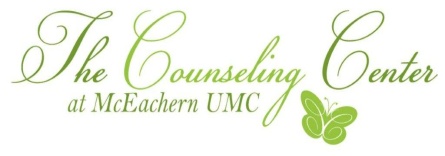 Name ______________________________Home Phone _______________ Cell Phone ______________Address ___________________________________________________________________________City ___________________________ 	State _______		Zip ________________________Date of Birth ___________ 	Age ______	Religious Affiliation _____________________________Marital Status _____  	Date of Marriage ________	Spouse/Partner's Name: ____________________ Email _____________________________________________________________________________Employer ________________________________		Work Phone _______________________Spouse/Partner's Employer ________________________________ Work Phone ________________Spouse/Partner's Date of Birth _________	Age _______  Religious Affiliation _________________Previous Marriage (s) ________________________________________________________________              Children (Name)		     Age			      Living where/with whom_____________________________	  _______	_____________________________________________________________________	  _______	_____________________________________________________________________	  _______	________________________________________Others Persons In Household        Name		     	     Age			               Relationship_____________________________	  _______	_____________________________________________________________________	  _______	_____________________________________________________________________	  _______	________________________________________When leaving a message for you on the phone, how should we identify ourselves? __________________________________________________   Preferred Contact Phone:   _____Home   _____ Cell    _____WorkIn Case of Emergency Notify: ___________________________________   Phone: _______________Relationship: _______________________________________________________________________For Office UseDate of First Interview ____________________		File # ____________________________ate of Termination ______________________		Fee ______________________________Referred by _____________________________		Modality:   Ind    Couple    Family    Group  